Name_____________________Hour___Analyzing the Phases of the Cell CycleDescribe what is happening in a cell during each phase of the Cell Cycle:Interphase:Prophase:Metaphase:Anaphase:Telophase:Cytokinesis:In which stage are each of these cells: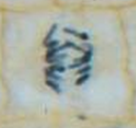 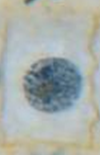 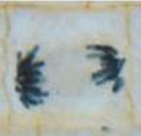 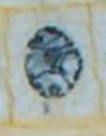 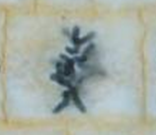 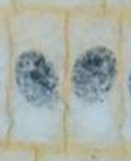 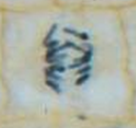 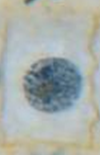 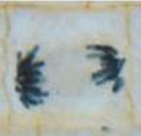 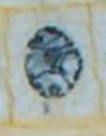 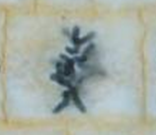 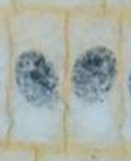 Observe the microscope slide below of a growing root tip.  Identify each cell with the stage of the cell cycle that you think it is in, labeling each with I, P, M, A, T or C.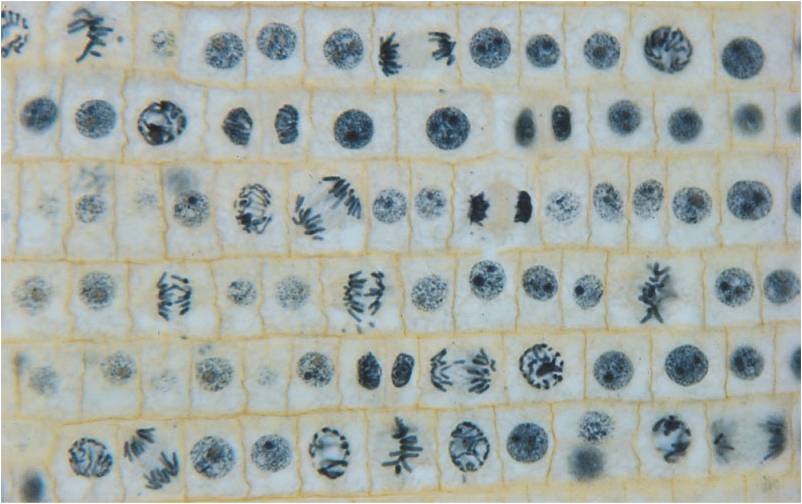 Using the data table, count how many of each there are.Analysis Questions:Which phase had the most cells?Does it make sense that the phase you indicated above had the most cells? WHY?What evidence shows that the cell cycle happens as a continuous process and not a series of separate events?Phase of Cell CycleNumber of Cells% of Cells in StageInterphaseProphaseMetaphaseAnaphaseTelophase Cytokinesis 